Worksheet CB3.  Activity County Boundaries CB3Open County Boundaries Activity CB3:  20th Century County Changes.Step 1Your TaskFrom the middle bottom of the map bring up the table   for your map; click on the 1890 County Boudaries tab, and then click on the “Name” field to get it in alphabetical order. 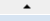 Then click on “ARAPAHOE” in the table.  This should “select” the record and turn the county cyan on the map.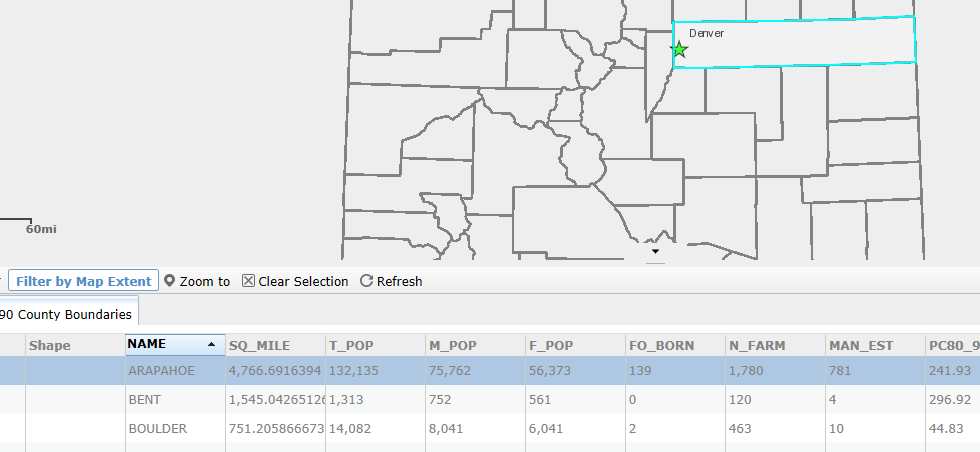 Now you know what Arapahoe County looked like in 1890—it stretched all the way from Denver to the Kansas border!On the table click the Clear Selection button . You can also collapse the table (click on the small arrow). You now know the location of the old Arapahoe County.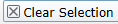 Step 2Your TaskCheck ON the 1920 County Boundaries layer (also—the 1890 County Boundaries layer should still be checked on). Go to the Bookmark  “Northeastern Colorado”. If you want you can manually zoom in more/less to the area (depends on your monitor size).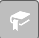 From 1890 to 1920 Arapahoe County is split into 5 counties. What are they?Step 3Your TaskCheck OFF all layers then Check On the 1910-1920 Pop. Change layer. Go to the Bookmark  “Colorado”. Make sure you look at the legend for this layer.In terms of population growth, what happened in northwest and northeast Colorado from 1890 to 1920?Why do you think Arapahoe County was split up into 5 different counties?Step 4Your TaskCheck OFF all layers.  Then Check ON the following layers:  1920 County Boundaries, Communities, 1895 Railroads, and 1913 Railroads.(you may want to zoom in a bit to Eastern Colorado)How do you think railroads helped these new Plains counties (Eastern Colorado)? Step 5Your TaskGo to the Bookmark  “Kit Carson County”. If you want you can manually zoom in more/less to the area (depends on your monitor size).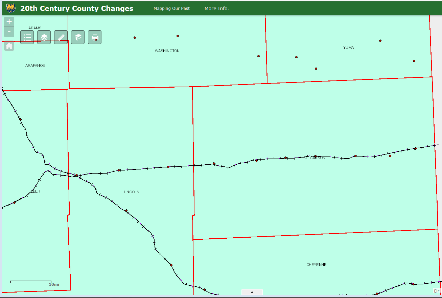 Click on the  Measure tool, then select the distance  tool, and measure the distance from town to town. Click once on the first town, a second click on the second town, then read the measurement.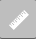 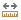 Before starting the next pair of towns you’ll have to close the Measurement box and reopen it.Flagler to Seibert		_______milesSeibert to Vona		_______milesVona to Stratton		_______milesStratton to Bethune	_______milesBethune to Burlington	_______milesBurlington to Peconic	_______milesWhat pattern do you notice about the distance between these towns? Why do you think towns were regularly spaced along the railroads?During the period 1890 to 1920 try to describe how Colorado’s economy was changing? (extended response)